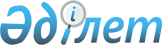 О внесении изменений в постановление акимата города Петропавловска от 6 февраля 2013 года № 180 "О некоторых вопросах поощрения граждан, участвующих в обеспечении общественного порядка на территории города Петропавловска"Постановление акимата города Петропавловска Северо-Казахстанской области от 24 февраля 2020 года № 236. Зарегистрировано Департаментом юстиции Северо-Казахстанской области 3 марта 2020 года № 6074
      В соответствии со статьей 37 Закона Республики Казахстан от 23 января 2001 года "О местном государственном управлении и самоупарвлении в Республике Казахстан", подпунктом 3) пункта 2 статьи 3 Закона Республика Казахстан от 9 июля 2004 года "Об участии граждан в обеспечении общественного порядка" акимат города Петропавловска ПОСТАНОВЛЯЕТ:
      1. Внести в постановление акимата города Петропавловска "О некоторых вопросах поощрения граждан, участвующих в обеспечении общественного порядка на территории города Петропавловска" от 6 февраля 2013 года № 180 (опубликовано в газетах 5 апреля 2013 года "Проспект СК", 29 марта 2013 года "Қызылжар нұры", зарегистрировано в Реестре государственной регистрации нормативных правовых актов № 2212) следующие изменения:
      в пункте 3 указанного постановления слова "Есжанова Т.К." исключить; 
      в Правилах поощрения граждан, участвующих в обеспечении общественного порядка на территории города Петропавловска (далее - Правила):
      пункт 2 изложить в новой редакции:
       "2. Представление (ходатайство) о поощрении граждан, принимающих активное участие в охране общественного порядка, вносится на рассмотрение Комиссии государственным учреждением "Управление полиции города Петропавловска Северо-Казахстанской области" (далее – УП СКО).";
      пункт 7 изложить в новой редакции: 
       "7. Средства на выплату поощрений предусматриваются из областного бюджета, бюджетной программой Департамента полиции Северо-Казахстанской области 252 003 "Поощрение граждан, участвующих в охране общественного порядка".";
      по всему тексту слова "ГУВД СКО" заменить словами "УП СКО";
      по всему тексту Постановления и Правил на казахском языке слова "Қағидасы", "Қағида" заменить словами "Қағидалары", "Қағидалар";
      текст Постановления и Правил на русском языке оставить без изменений.
      2. Контроль за исполнением настоящего постановления возложить на руководителя аппарата акима города.
      3. Настоящее постановление вводится в действие по истечение десяти календарных дней после дня его первого официального опубликования.
					© 2012. РГП на ПХВ «Институт законодательства и правовой информации Республики Казахстан» Министерства юстиции Республики Казахстан
				
      Аким города Петропавловска 

Б. Жумабеков
